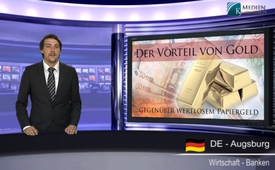 Der Vorteil von Gold gegenüber wertlosem Papiergeld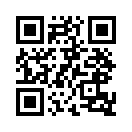 Wenn wir vom Vorteil reden, den Gold gegenüber dem an sich wertlosen Papiergeld hat, können gerade wir Deutschen ein Liedlein davon singen- haben wir doch die Inflation nach dem 2. Weltkrieg in unserem Land erlebt… So wollen wir auch von Deutschland aus diese Schweizer Serie mit begleiten und so lese ich Ihnen heute Abend einen Auszug aus dem Artikel "Goldvertrauen" der Schweizerzeit vor: "Wenn das Papiergeld plötzlich seinen Wert verliert, wird es schwierig werden, mit wertlosem Geld etwas zu kaufen...Meine Damen und Herren  ich grüße Sie herzlich aus dem Studio - Augsburg.
Gestern begann unserer Sendereihe „Schweizer Goldinitiative“ die wir heute auf Klagemauer.tv fortsetzen.
Wenn wir vom Vorteil reden, den Gold gegenüber dem an sich wertlosen Papiergeld
hat, können gerade wir Deutschen ein Liedlein davon singen- haben wir doch die Inflation nach dem 2.Weltkrieg in unserem Land erlebt…
 So wollen wir auch von Deutschland aus diese Schweizer Serie mit begleiten und so lese ich Ihnen heute Abend einen Auszug aus dem Artikel "Goldvertrauen" der Schweizerzeit vor
Wenn das Papiergeld plötzlich seinen Wert verliert, wird es schwierig werden, mit wertlosem Geld etwas zu kaufen. Es gab Zeiten, wo Banknotenbündel zum Befeuern von Öfen verwendet wurden, weil es praktischer und einfacher war als der Ankauf von Kohle. In solch einem Fall kann der Besitz von Gold sprichwörtlich „Gold wert sein.“ Denn mit Gold kann man sich eher etwas zu essen kaufen als mit wertlosem Papiergeld. Allerdings jedoch nur mit Gold, das man tatsächlich physisch in den Tresoren selber besitzt. Denn sollte es international krachen, sind Verträge über die Einlagerung von Gold im Ausland auch nicht mehr das Papier wert, auf dem sie unterschrieben wurden. Aber genau dann, eben im Notfall, dessen Eintreffen wir alle nicht hoffen wollen, aber befürchten müssen, entscheidet ein Notvorrat über Sein oder Nichtsein, einer Währung, einer Wirtschaft und einer Nation.
Ja, liebe Stimmbürger aus der Schweiz, darüber lohnt es sich nachzudenken. 
„Durch was sind diese Banknoten überhaupt noch gedeckt, nachdem Sie einen Großteil unserer Goldreserven verkauft haben?“von OriginalartikelQuellen:Auszug  aus  Originalartikel „Goldvertrauen“,  Schweizerzeit vom 24.10.2014Das könnte Sie auch interessieren:#InitiativeCH - Volksinitiative »Rettet unser Schweizer Gold« - www.kla.tv/InitiativeCH

#Bargeld - www.kla.tv/Bargeld

#Schweizerzeit - Das Magazin "Schweizerzeit" und seine Inhalte ... - www.kla.tv/SchweizerzeitKla.TV – Die anderen Nachrichten ... frei – unabhängig – unzensiert ...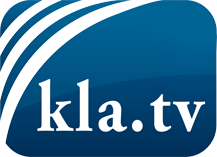 was die Medien nicht verschweigen sollten ...wenig Gehörtes vom Volk, für das Volk ...tägliche News ab 19:45 Uhr auf www.kla.tvDranbleiben lohnt sich!Kostenloses Abonnement mit wöchentlichen News per E-Mail erhalten Sie unter: www.kla.tv/aboSicherheitshinweis:Gegenstimmen werden leider immer weiter zensiert und unterdrückt. Solange wir nicht gemäß den Interessen und Ideologien der Systempresse berichten, müssen wir jederzeit damit rechnen, dass Vorwände gesucht werden, um Kla.TV zu sperren oder zu schaden.Vernetzen Sie sich darum heute noch internetunabhängig!
Klicken Sie hier: www.kla.tv/vernetzungLizenz:    Creative Commons-Lizenz mit Namensnennung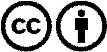 Verbreitung und Wiederaufbereitung ist mit Namensnennung erwünscht! Das Material darf jedoch nicht aus dem Kontext gerissen präsentiert werden. Mit öffentlichen Geldern (GEZ, Serafe, GIS, ...) finanzierte Institutionen ist die Verwendung ohne Rückfrage untersagt. Verstöße können strafrechtlich verfolgt werden.